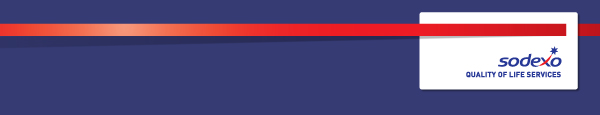 Function:Function:Function:Function:Sodexo Justice ServicesSodexo Justice ServicesSodexo Justice ServicesSodexo Justice ServicesSodexo Justice ServicesSodexo Justice ServicesSodexo Justice ServicesSodexo Justice ServicesSodexo Justice ServicesPosition:  Position:  Position:  Position:  Technical Operations EngineerTechnical Operations EngineerTechnical Operations EngineerTechnical Operations EngineerTechnical Operations EngineerTechnical Operations EngineerTechnical Operations EngineerTechnical Operations EngineerTechnical Operations EngineerJob holder:Job holder:Job holder:Job holder:TBCTBCTBCTBCTBCTBCTBCTBCTBCDate (in job since):Date (in job since):Date (in job since):Date (in job since):TBCTBCTBCTBCTBCTBCTBCTBCTBCImmediate manager 
(N+1 Job title and name):Immediate manager 
(N+1 Job title and name):Immediate manager 
(N+1 Job title and name):Immediate manager 
(N+1 Job title and name):Technical Operations ManagerTechnical Operations ManagerTechnical Operations ManagerTechnical Operations ManagerTechnical Operations ManagerTechnical Operations ManagerTechnical Operations ManagerTechnical Operations ManagerTechnical Operations ManagerAdditional reporting line to:Additional reporting line to:Additional reporting line to:Additional reporting line to:Position location:Position location:Position location:Position location:HMP PeterboroughHMP PeterboroughHMP PeterboroughHMP PeterboroughHMP PeterboroughHMP PeterboroughHMP PeterboroughHMP PeterboroughHMP Peterborough1.  Purpose of the Job – State concisely the aim of the job.  1.  Purpose of the Job – State concisely the aim of the job.  1.  Purpose of the Job – State concisely the aim of the job.  1.  Purpose of the Job – State concisely the aim of the job.  1.  Purpose of the Job – State concisely the aim of the job.  1.  Purpose of the Job – State concisely the aim of the job.  1.  Purpose of the Job – State concisely the aim of the job.  1.  Purpose of the Job – State concisely the aim of the job.  1.  Purpose of the Job – State concisely the aim of the job.  1.  Purpose of the Job – State concisely the aim of the job.  1.  Purpose of the Job – State concisely the aim of the job.  1.  Purpose of the Job – State concisely the aim of the job.  1.  Purpose of the Job – State concisely the aim of the job.  Develop and propose changes to enhance the delivery of service to customers of the SJS, Education and Healthcare networks as well as the CCTV/alarm/Cell Call and phone systems.Provide assistance and support to customers of all services delivered by the Technical operations dept. e.g. All IT networks, CCTV and telephony systems.Act as a primary liaison point between the education department and the IT department for all IT issues relating to the prisoner education network (where applicable)Develop and propose changes to enhance the delivery of service to customers of the SJS, Education and Healthcare networks as well as the CCTV/alarm/Cell Call and phone systems.Provide assistance and support to customers of all services delivered by the Technical operations dept. e.g. All IT networks, CCTV and telephony systems.Act as a primary liaison point between the education department and the IT department for all IT issues relating to the prisoner education network (where applicable)Develop and propose changes to enhance the delivery of service to customers of the SJS, Education and Healthcare networks as well as the CCTV/alarm/Cell Call and phone systems.Provide assistance and support to customers of all services delivered by the Technical operations dept. e.g. All IT networks, CCTV and telephony systems.Act as a primary liaison point between the education department and the IT department for all IT issues relating to the prisoner education network (where applicable)Develop and propose changes to enhance the delivery of service to customers of the SJS, Education and Healthcare networks as well as the CCTV/alarm/Cell Call and phone systems.Provide assistance and support to customers of all services delivered by the Technical operations dept. e.g. All IT networks, CCTV and telephony systems.Act as a primary liaison point between the education department and the IT department for all IT issues relating to the prisoner education network (where applicable)Develop and propose changes to enhance the delivery of service to customers of the SJS, Education and Healthcare networks as well as the CCTV/alarm/Cell Call and phone systems.Provide assistance and support to customers of all services delivered by the Technical operations dept. e.g. All IT networks, CCTV and telephony systems.Act as a primary liaison point between the education department and the IT department for all IT issues relating to the prisoner education network (where applicable)Develop and propose changes to enhance the delivery of service to customers of the SJS, Education and Healthcare networks as well as the CCTV/alarm/Cell Call and phone systems.Provide assistance and support to customers of all services delivered by the Technical operations dept. e.g. All IT networks, CCTV and telephony systems.Act as a primary liaison point between the education department and the IT department for all IT issues relating to the prisoner education network (where applicable)Develop and propose changes to enhance the delivery of service to customers of the SJS, Education and Healthcare networks as well as the CCTV/alarm/Cell Call and phone systems.Provide assistance and support to customers of all services delivered by the Technical operations dept. e.g. All IT networks, CCTV and telephony systems.Act as a primary liaison point between the education department and the IT department for all IT issues relating to the prisoner education network (where applicable)Develop and propose changes to enhance the delivery of service to customers of the SJS, Education and Healthcare networks as well as the CCTV/alarm/Cell Call and phone systems.Provide assistance and support to customers of all services delivered by the Technical operations dept. e.g. All IT networks, CCTV and telephony systems.Act as a primary liaison point between the education department and the IT department for all IT issues relating to the prisoner education network (where applicable)Develop and propose changes to enhance the delivery of service to customers of the SJS, Education and Healthcare networks as well as the CCTV/alarm/Cell Call and phone systems.Provide assistance and support to customers of all services delivered by the Technical operations dept. e.g. All IT networks, CCTV and telephony systems.Act as a primary liaison point between the education department and the IT department for all IT issues relating to the prisoner education network (where applicable)Develop and propose changes to enhance the delivery of service to customers of the SJS, Education and Healthcare networks as well as the CCTV/alarm/Cell Call and phone systems.Provide assistance and support to customers of all services delivered by the Technical operations dept. e.g. All IT networks, CCTV and telephony systems.Act as a primary liaison point between the education department and the IT department for all IT issues relating to the prisoner education network (where applicable)Develop and propose changes to enhance the delivery of service to customers of the SJS, Education and Healthcare networks as well as the CCTV/alarm/Cell Call and phone systems.Provide assistance and support to customers of all services delivered by the Technical operations dept. e.g. All IT networks, CCTV and telephony systems.Act as a primary liaison point between the education department and the IT department for all IT issues relating to the prisoner education network (where applicable)Develop and propose changes to enhance the delivery of service to customers of the SJS, Education and Healthcare networks as well as the CCTV/alarm/Cell Call and phone systems.Provide assistance and support to customers of all services delivered by the Technical operations dept. e.g. All IT networks, CCTV and telephony systems.Act as a primary liaison point between the education department and the IT department for all IT issues relating to the prisoner education network (where applicable)Develop and propose changes to enhance the delivery of service to customers of the SJS, Education and Healthcare networks as well as the CCTV/alarm/Cell Call and phone systems.Provide assistance and support to customers of all services delivered by the Technical operations dept. e.g. All IT networks, CCTV and telephony systems.Act as a primary liaison point between the education department and the IT department for all IT issues relating to the prisoner education network (where applicable)2. 	Dimensions – Point out the main figures / indicators to give some insight on the “volumes” managed by the position and/or the activity of the Department.2. 	Dimensions – Point out the main figures / indicators to give some insight on the “volumes” managed by the position and/or the activity of the Department.2. 	Dimensions – Point out the main figures / indicators to give some insight on the “volumes” managed by the position and/or the activity of the Department.2. 	Dimensions – Point out the main figures / indicators to give some insight on the “volumes” managed by the position and/or the activity of the Department.2. 	Dimensions – Point out the main figures / indicators to give some insight on the “volumes” managed by the position and/or the activity of the Department.2. 	Dimensions – Point out the main figures / indicators to give some insight on the “volumes” managed by the position and/or the activity of the Department.2. 	Dimensions – Point out the main figures / indicators to give some insight on the “volumes” managed by the position and/or the activity of the Department.2. 	Dimensions – Point out the main figures / indicators to give some insight on the “volumes” managed by the position and/or the activity of the Department.2. 	Dimensions – Point out the main figures / indicators to give some insight on the “volumes” managed by the position and/or the activity of the Department.2. 	Dimensions – Point out the main figures / indicators to give some insight on the “volumes” managed by the position and/or the activity of the Department.2. 	Dimensions – Point out the main figures / indicators to give some insight on the “volumes” managed by the position and/or the activity of the Department.2. 	Dimensions – Point out the main figures / indicators to give some insight on the “volumes” managed by the position and/or the activity of the Department.2. 	Dimensions – Point out the main figures / indicators to give some insight on the “volumes” managed by the position and/or the activity of the Department.Revenue FY13:€tbc€tbcEBIT growth:EBIT growth:tbcGrowth type:n/aOutsourcing rate:n/aRegion  WorkforcetbctbcRevenue FY13:€tbc€tbcEBIT margin:EBIT margin:tbcGrowth type:n/aOutsourcing rate:n/aRegion  WorkforcetbctbcRevenue FY13:€tbc€tbcNet income growth:Net income growth:tbcGrowth type:n/aOutsourcing growth rate:n/aHR in Region tbctbcRevenue FY13:€tbc€tbcCash conversion:Cash conversion:tbcGrowth type:n/aOutsourcing growth rate:n/aHR in Region tbctbcCharacteristics Characteristics There are no financial or staff responsibilities associated with this roleOther: Occasional travel to other sites may be requiredThere are no financial or staff responsibilities associated with this roleOther: Occasional travel to other sites may be requiredThere are no financial or staff responsibilities associated with this roleOther: Occasional travel to other sites may be requiredThere are no financial or staff responsibilities associated with this roleOther: Occasional travel to other sites may be requiredThere are no financial or staff responsibilities associated with this roleOther: Occasional travel to other sites may be requiredThere are no financial or staff responsibilities associated with this roleOther: Occasional travel to other sites may be requiredThere are no financial or staff responsibilities associated with this roleOther: Occasional travel to other sites may be requiredThere are no financial or staff responsibilities associated with this roleOther: Occasional travel to other sites may be requiredThere are no financial or staff responsibilities associated with this roleOther: Occasional travel to other sites may be requiredThere are no financial or staff responsibilities associated with this roleOther: Occasional travel to other sites may be requiredThere are no financial or staff responsibilities associated with this roleOther: Occasional travel to other sites may be required3. 	Organisation chart – Indicate schematically the position of the job within the organisation. It is sufficient to indicate one hierarchical level above (including possible functional boss) and, if applicable, one below the position. In the horizontal direction, the other jobs reporting to the same superior should be indicated.4. Context and main issues – Describe the most difficult types of problems the jobholder has to face (internal or external to Sodexo) and/or the regulations, guidelines, practices that are to be adhered to.Prioritisation and management of incidents is key to this positionAll networks must be managed in line with the ISO27001 guidelinesAdherence to the Sodexo IS&T policies and procedures is essential5.  Main assignments – Indicate the main activities / duties to be conducted in the job.Management of all site incidents, ensuring all they are either resolved or escalated as appropriate.Production of documentation for the prisoner education network (where applicable)Support of all ICT systems on site, including but not limited to; SJS, education and healthcare networks. CCTV, Cell Call and alarm systems and telephone systemManagement of imaging and PC deployment process for the site ensuring all new PCs/Laptops are imaged and configured according to the documented process.Support colleagues and covers leave/absence on site and remotely, as is necessaryFollowing agreed procedures, assist customers in a pleasant and professional manner. Maintaining accurate log entries of requests with fault details and contact informationManagement of smaller local IT projects e.g. office moves, rollout of asset replacement PCs to agreed timescalesTake ownership of the PC imaging process for the site, ensuring its smooth running and proposing and implementing any enhancements.6.  Accountabilities – Give the 3 to 5 key outputs of the position vis-à-vis the organization; they should focus on end results, not duties or activities.Incidents and requests are recorded accurately within the service management systemAll relevant documentation is produced and maintainedA high level of availability is maintained for all ICT services on siteRelevant faults are escalated in a timely fashion as necessary KPIs targets are achievedIncidents and requests are effectively documented to ensure fully visibility of statusSystems are imaged and setup in a timely manner7.  Person Specification – Indicate the skills, knowledge and experience that the job holder should require to conduct the role effectivelyFirst-rate knowledge/familiarity with MS Office (2010 & O365 versions)Excellent knowledge of Windows 10Previous experience in a First Line Systems support or similar IT role would be advantageousAbility to work individually or as part of a pro-active team.Attention to detail.Ability to prioritise workloadAble to obtain SC clearanceAbility to work outside normal office hours as dictated by projects/incidentsKnowledge of ITIL8.  Competencies – Indicate which of the Sodexo core competencies and any professional competencies that the role requires9.  Management Approval – To be completed by document owner